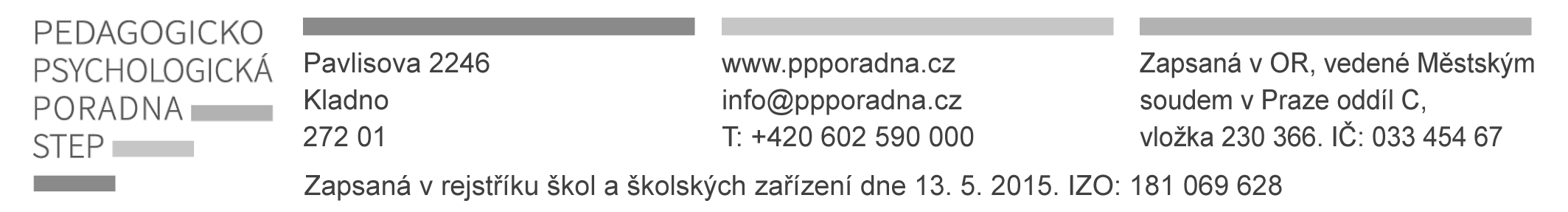  číslo klienta:   číslo klienta:   číslo klienta:   číslo klienta:  číslo jednací:  číslo jednací:  číslo jednací:  *datum přijetí žádosti:*datum přijetí žádosti:Запит на отримання консультаційних послугЗапит на отримання консультаційних послугЗапит на отримання консультаційних послугЗапит на отримання консультаційних послугЗапит на отримання консультаційних послугЗапит на отримання консультаційних послугЗапит на отримання консультаційних послугЗапит на отримання консультаційних послугЗапит на отримання консультаційних послуг*Необхідна допомога:*Необхідна допомога:*Необхідна допомога:*Необхідна допомога:*Необхідна допомога:*Необхідна допомога:*Необхідна допомога:*Необхідна допомога:*Необхідна допомога:☐    Визначення заходівпідтримки в освіті                                                      Визначення заходівпідтримки в освіті                                                      ☐    індивідуальний супровід (заняття в PPP)☐    індивідуальний супровід (заняття в PPP)☐    індивідуальний супровід (заняття в PPP)☐    індивідуальний супровід (заняття в PPP)☐    оформлення документів                                  ☐    оформлення документів                                  ☐    консультація що до         труднощей☐    консультація що до         труднощей☐    консультація що до         труднощей☐    груповий супровід (групові заняття в PPP)☐    груповий супровід (групові заняття в PPP)☐    груповий супровід (групові заняття в PPP)☐    груповий супровід (групові заняття в PPP)☐    спостереження в класі☐    спостереження в класіОбрана психологічна та спеціальна педагогічна експертиза буде здійснюватися в Навчально-діагностичному центрі «STEP» s.r.o. Послуга платна, згідно з діючим прейскурантом.Обрана психологічна та спеціальна педагогічна експертиза буде здійснюватися в Навчально-діагностичному центрі «STEP» s.r.o. Послуга платна, згідно з діючим прейскурантом.Обрана психологічна та спеціальна педагогічна експертиза буде здійснюватися в Навчально-діагностичному центрі «STEP» s.r.o. Послуга платна, згідно з діючим прейскурантом.Обрана психологічна та спеціальна педагогічна експертиза буде здійснюватися в Навчально-діагностичному центрі «STEP» s.r.o. Послуга платна, згідно з діючим прейскурантом.Обрана психологічна та спеціальна педагогічна експертиза буде здійснюватися в Навчально-діагностичному центрі «STEP» s.r.o. Послуга платна, згідно з діючим прейскурантом.Обрана психологічна та спеціальна педагогічна експертиза буде здійснюватися в Навчально-діагностичному центрі «STEP» s.r.o. Послуга платна, згідно з діючим прейскурантом.Обрана психологічна та спеціальна педагогічна експертиза буде здійснюватися в Навчально-діагностичному центрі «STEP» s.r.o. Послуга платна, згідно з діючим прейскурантом.Обрана психологічна та спеціальна педагогічна експертиза буде здійснюватися в Навчально-діагностичному центрі «STEP» s.r.o. Послуга платна, згідно з діючим прейскурантом.Обрана психологічна та спеціальна педагогічна експертиза буде здійснюватися в Навчально-діагностичному центрі «STEP» s.r.o. Послуга платна, згідно з діючим прейскурантом. *Причина звернення: *Причина звернення: *Причина звернення: *Причина звернення: *Причина звернення: *Причина звернення: *Причина звернення: *Причина звернення: *Причина звернення:☐    труднощі в навчанні                                                       ☐    труднощі в навчанні                                                       ☐    труднощі в навчанні                                                       ☐    труднощі у вихованні☐    труднощі у вихованні☐    труднощі у вихованні☐    труднощі у вихованні☐   оцінка готовності до школи                                  ☐   оцінка готовності до школи                                  ☐    професійна орієнтація                                                       ☐    професійна орієнтація                                                       ☐    професійна орієнтація                                                       ☐    оцінка психічного розвитку☐    оцінка психічного розвитку☐    оцінка психічного розвитку☐    оцінка психічного розвитку☐   інше:  ☐   інше:  ім’я, прізвище:ім’я, прізвище:Дата народження:Дата народження:адреса проживання:адреса проживання:школа / садокшкола / садокклас:клас:Повторний рік:      1. ступінь      ТАК -  НІ             1. ступінь      ТАК -  НІ             1. ступінь      ТАК -  НІ             2. ступінь      ТАК  -  НІзаконний представник::законний представник::Контактний телефон.:Контактний телефон.:e-mail:e-mail:контакт DS:контакт DS:Інформація про консультаційну послугу та згоду на надану послугуЯ був/була заздалегідь проінформований/на про перебіг, курс, обсяг, тривалість, цілі та процедури наданої консультаційної послуги, про користь та всі передбачувані наслідки, які можуть виникнути в результаті наданої послуги.Мене ознайомили з правами та обов’язками, пов’язаними з наданням консультаційних послуг, включаючи право подати пропозицію для розгляду відповідно до § 16a, абзац 5 Закону про освіту, право вимагати перегляду відповідно до § 16b Закону про освіту, а також право подати ініціативу до Чеської шкільної інспекції відповідно до § 174 абзац 5 Закону про освіту.Я зрозумів(-ла) надану інформацію, та отримав(-ла) відповіді на свої додаткові запитання. *ТАК – НІУ випадку, якщо консультативна допомога надається неповнолітній дитині. Неповнолітня дитина була належним чином проінструктована, отримала можливість задавати додаткові питання з оглядом свій вік та інтелектуальну зрілість.Я розумію, що рекомендації шкільного консультаційного центру також будуть надані дошкільному або шкільному закладу.*Консультант/працівник, який надає інформаційні послугиІнформація про консультаційну послугу та згоду на надану послугуЯ був/була заздалегідь проінформований/на про перебіг, курс, обсяг, тривалість, цілі та процедури наданої консультаційної послуги, про користь та всі передбачувані наслідки, які можуть виникнути в результаті наданої послуги.Мене ознайомили з правами та обов’язками, пов’язаними з наданням консультаційних послуг, включаючи право подати пропозицію для розгляду відповідно до § 16a, абзац 5 Закону про освіту, право вимагати перегляду відповідно до § 16b Закону про освіту, а також право подати ініціативу до Чеської шкільної інспекції відповідно до § 174 абзац 5 Закону про освіту.Я зрозумів(-ла) надану інформацію, та отримав(-ла) відповіді на свої додаткові запитання. *ТАК – НІУ випадку, якщо консультативна допомога надається неповнолітній дитині. Неповнолітня дитина була належним чином проінструктована, отримала можливість задавати додаткові питання з оглядом свій вік та інтелектуальну зрілість.Я розумію, що рекомендації шкільного консультаційного центру також будуть надані дошкільному або шкільному закладу.*Консультант/працівник, який надає інформаційні послугиІнформація про консультаційну послугу та згоду на надану послугуЯ був/була заздалегідь проінформований/на про перебіг, курс, обсяг, тривалість, цілі та процедури наданої консультаційної послуги, про користь та всі передбачувані наслідки, які можуть виникнути в результаті наданої послуги.Мене ознайомили з правами та обов’язками, пов’язаними з наданням консультаційних послуг, включаючи право подати пропозицію для розгляду відповідно до § 16a, абзац 5 Закону про освіту, право вимагати перегляду відповідно до § 16b Закону про освіту, а також право подати ініціативу до Чеської шкільної інспекції відповідно до § 174 абзац 5 Закону про освіту.Я зрозумів(-ла) надану інформацію, та отримав(-ла) відповіді на свої додаткові запитання. *ТАК – НІУ випадку, якщо консультативна допомога надається неповнолітній дитині. Неповнолітня дитина була належним чином проінструктована, отримала можливість задавати додаткові питання з оглядом свій вік та інтелектуальну зрілість.Я розумію, що рекомендації шкільного консультаційного центру також будуть надані дошкільному або шкільному закладу.*Консультант/працівник, який надає інформаційні послугиІнформація про консультаційну послугу та згоду на надану послугуЯ був/була заздалегідь проінформований/на про перебіг, курс, обсяг, тривалість, цілі та процедури наданої консультаційної послуги, про користь та всі передбачувані наслідки, які можуть виникнути в результаті наданої послуги.Мене ознайомили з правами та обов’язками, пов’язаними з наданням консультаційних послуг, включаючи право подати пропозицію для розгляду відповідно до § 16a, абзац 5 Закону про освіту, право вимагати перегляду відповідно до § 16b Закону про освіту, а також право подати ініціативу до Чеської шкільної інспекції відповідно до § 174 абзац 5 Закону про освіту.Я зрозумів(-ла) надану інформацію, та отримав(-ла) відповіді на свої додаткові запитання. *ТАК – НІУ випадку, якщо консультативна допомога надається неповнолітній дитині. Неповнолітня дитина була належним чином проінструктована, отримала можливість задавати додаткові питання з оглядом свій вік та інтелектуальну зрілість.Я розумію, що рекомендації шкільного консультаційного центру також будуть надані дошкільному або шкільному закладу.*Консультант/працівник, який надає інформаційні послугиІнформація про консультаційну послугу та згоду на надану послугуЯ був/була заздалегідь проінформований/на про перебіг, курс, обсяг, тривалість, цілі та процедури наданої консультаційної послуги, про користь та всі передбачувані наслідки, які можуть виникнути в результаті наданої послуги.Мене ознайомили з правами та обов’язками, пов’язаними з наданням консультаційних послуг, включаючи право подати пропозицію для розгляду відповідно до § 16a, абзац 5 Закону про освіту, право вимагати перегляду відповідно до § 16b Закону про освіту, а також право подати ініціативу до Чеської шкільної інспекції відповідно до § 174 абзац 5 Закону про освіту.Я зрозумів(-ла) надану інформацію, та отримав(-ла) відповіді на свої додаткові запитання. *ТАК – НІУ випадку, якщо консультативна допомога надається неповнолітній дитині. Неповнолітня дитина була належним чином проінструктована, отримала можливість задавати додаткові питання з оглядом свій вік та інтелектуальну зрілість.Я розумію, що рекомендації шкільного консультаційного центру також будуть надані дошкільному або шкільному закладу.*Консультант/працівник, який надає інформаційні послугиІнформація про консультаційну послугу та згоду на надану послугуЯ був/була заздалегідь проінформований/на про перебіг, курс, обсяг, тривалість, цілі та процедури наданої консультаційної послуги, про користь та всі передбачувані наслідки, які можуть виникнути в результаті наданої послуги.Мене ознайомили з правами та обов’язками, пов’язаними з наданням консультаційних послуг, включаючи право подати пропозицію для розгляду відповідно до § 16a, абзац 5 Закону про освіту, право вимагати перегляду відповідно до § 16b Закону про освіту, а також право подати ініціативу до Чеської шкільної інспекції відповідно до § 174 абзац 5 Закону про освіту.Я зрозумів(-ла) надану інформацію, та отримав(-ла) відповіді на свої додаткові запитання. *ТАК – НІУ випадку, якщо консультативна допомога надається неповнолітній дитині. Неповнолітня дитина була належним чином проінструктована, отримала можливість задавати додаткові питання з оглядом свій вік та інтелектуальну зрілість.Я розумію, що рекомендації шкільного консультаційного центру також будуть надані дошкільному або шкільному закладу.*Консультант/працівник, який надає інформаційні послугиІнформація про консультаційну послугу та згоду на надану послугуЯ був/була заздалегідь проінформований/на про перебіг, курс, обсяг, тривалість, цілі та процедури наданої консультаційної послуги, про користь та всі передбачувані наслідки, які можуть виникнути в результаті наданої послуги.Мене ознайомили з правами та обов’язками, пов’язаними з наданням консультаційних послуг, включаючи право подати пропозицію для розгляду відповідно до § 16a, абзац 5 Закону про освіту, право вимагати перегляду відповідно до § 16b Закону про освіту, а також право подати ініціативу до Чеської шкільної інспекції відповідно до § 174 абзац 5 Закону про освіту.Я зрозумів(-ла) надану інформацію, та отримав(-ла) відповіді на свої додаткові запитання. *ТАК – НІУ випадку, якщо консультативна допомога надається неповнолітній дитині. Неповнолітня дитина була належним чином проінструктована, отримала можливість задавати додаткові питання з оглядом свій вік та інтелектуальну зрілість.Я розумію, що рекомендації шкільного консультаційного центру також будуть надані дошкільному або шкільному закладу.*Консультант/працівник, який надає інформаційні послугиІнформація про консультаційну послугу та згоду на надану послугуЯ був/була заздалегідь проінформований/на про перебіг, курс, обсяг, тривалість, цілі та процедури наданої консультаційної послуги, про користь та всі передбачувані наслідки, які можуть виникнути в результаті наданої послуги.Мене ознайомили з правами та обов’язками, пов’язаними з наданням консультаційних послуг, включаючи право подати пропозицію для розгляду відповідно до § 16a, абзац 5 Закону про освіту, право вимагати перегляду відповідно до § 16b Закону про освіту, а також право подати ініціативу до Чеської шкільної інспекції відповідно до § 174 абзац 5 Закону про освіту.Я зрозумів(-ла) надану інформацію, та отримав(-ла) відповіді на свої додаткові запитання. *ТАК – НІУ випадку, якщо консультативна допомога надається неповнолітній дитині. Неповнолітня дитина була належним чином проінструктована, отримала можливість задавати додаткові питання з оглядом свій вік та інтелектуальну зрілість.Я розумію, що рекомендації шкільного консультаційного центру також будуть надані дошкільному або шкільному закладу.*Консультант/працівник, який надає інформаційні послугиІнформація про консультаційну послугу та згоду на надану послугуЯ був/була заздалегідь проінформований/на про перебіг, курс, обсяг, тривалість, цілі та процедури наданої консультаційної послуги, про користь та всі передбачувані наслідки, які можуть виникнути в результаті наданої послуги.Мене ознайомили з правами та обов’язками, пов’язаними з наданням консультаційних послуг, включаючи право подати пропозицію для розгляду відповідно до § 16a, абзац 5 Закону про освіту, право вимагати перегляду відповідно до § 16b Закону про освіту, а також право подати ініціативу до Чеської шкільної інспекції відповідно до § 174 абзац 5 Закону про освіту.Я зрозумів(-ла) надану інформацію, та отримав(-ла) відповіді на свої додаткові запитання. *ТАК – НІУ випадку, якщо консультативна допомога надається неповнолітній дитині. Неповнолітня дитина була належним чином проінструктована, отримала можливість задавати додаткові питання з оглядом свій вік та інтелектуальну зрілість.Я розумію, що рекомендації шкільного консультаційного центру також будуть надані дошкільному або шкільному закладу.*Консультант/працівник, який надає інформаційні послуги* Проєкт висновку експертизи (консультації):*Проєкт рекомендацій:Термін обробки документів (30 днів) продовжується на необхідний період з причин:Інформована згода на висновки експертизи від консультаційної служби, наданої в шкільному навчально-консультаційному закладі (Звіт та проект рекомендації)Заявляю, що запропонований зміст консультації, висновку та запропонований зміст рекомендацій щодо виховання учня з особливими освітніми потребами (СОП) були обговорені зі мною усно, підтверджую своїм підписом, що я зрозумів їх зміст і характер.Зі мною обговорювалися кроки, які необхідні для регулювання курсу навчання, включаючи всі запропоновані заходи і передбачувані наслідки, які можуть виникнути в результаті надання консультаційних послуг. Я згоден із зазначенням можливого діагнозу з метою складання рекомендації ŠPS (шкільного консультаційного центру)  щодо навчання учня з СОП у школі.Інформована згода на висновки експертизи від консультаційної служби, наданої в шкільному навчально-консультаційному закладі (Звіт та проект рекомендації)Заявляю, що запропонований зміст консультації, висновку та запропонований зміст рекомендацій щодо виховання учня з особливими освітніми потребами (СОП) були обговорені зі мною усно, підтверджую своїм підписом, що я зрозумів їх зміст і характер.Зі мною обговорювалися кроки, які необхідні для регулювання курсу навчання, включаючи всі запропоновані заходи і передбачувані наслідки, які можуть виникнути в результаті надання консультаційних послуг. Я згоден із зазначенням можливого діагнозу з метою складання рекомендації ŠPS (шкільного консультаційного центру)  щодо навчання учня з СОП у школі.Інформована згода на висновки експертизи від консультаційної служби, наданої в шкільному навчально-консультаційному закладі (Звіт та проект рекомендації)Заявляю, що запропонований зміст консультації, висновку та запропонований зміст рекомендацій щодо виховання учня з особливими освітніми потребами (СОП) були обговорені зі мною усно, підтверджую своїм підписом, що я зрозумів їх зміст і характер.Зі мною обговорювалися кроки, які необхідні для регулювання курсу навчання, включаючи всі запропоновані заходи і передбачувані наслідки, які можуть виникнути в результаті надання консультаційних послуг. Я згоден із зазначенням можливого діагнозу з метою складання рекомендації ŠPS (шкільного консультаційного центру)  щодо навчання учня з СОП у школі.*З висновком та рекомендаціями:*З висновком та рекомендаціями:*З висновком та рекомендаціями:☐    згоден/а☐    згоден/а☐    не згоден/а☐    згоден/а з застереженнями:☐    згоден/а з застереженнями:☐    згоден/а з застереженнями:**Письмовий звіт з висновками експертизи та з рекомендаціями, що містять пропозиції щодо коригування освітнього процесу:**Письмовий звіт з висновками експертизи та з рекомендаціями, що містять пропозиції щодо коригування освітнього процесу:**Письмовий звіт з висновками експертизи та з рекомендаціями, що містять пропозиції щодо коригування освітнього процесу:☐    не вимагаю☐    я заберу особисто☐    я заберу особисто☐    бажаю отримати звіт експертизи та рекомендації у сповіщенні на datovа schránkа (DS)        та зобов'язуюся повернути до Pedagogicko Psychologická Poradna  один підписаний примірник☐    бажаю отримати звіт експертизи та рекомендації у сповіщенні на datovа schránkа (DS)        та зобов'язуюся повернути до Pedagogicko Psychologická Poradna  один підписаний примірник☐    бажаю отримати звіт експертизи та рекомендації у сповіщенні на datovа schránkа (DS)        та зобов'язуюся повернути до Pedagogicko Psychologická Poradna  один підписаний примірник☐    бажаю отримати звіт експертизи та рекомендації  на адресу через Пошту Чехії та зобов'язуюся повернути до Pedagogicko Psychologická Poradna  один підписаний примірник☐    бажаю отримати звіт експертизи та рекомендації  на адресу через Пошту Чехії та зобов'язуюся повернути до Pedagogicko Psychologická Poradna  один підписаний примірник☐    бажаю отримати звіт експертизи та рекомендації  на адресу через Пошту Чехії та зобов'язуюся повернути до Pedagogicko Psychologická Poradna  один підписаний примірник